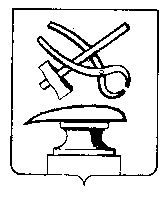  АДМИНИСТРАЦИЯ ГОРОДА КУЗНЕЦКА ПЕНЗЕНСКОЙ ОБЛАСТИПОСТАНОВЛЕНИЕот ________________ № _________	г. КузнецкО внесении изменения в постановление администрации города Кузнецка от 23.04.2009  № 596 «Об утверждении Положения о системе  оплаты труда работников муниципальных бюджетных учреждений  культуры города Кузнецка»	В соответствии со ст. 86 Бюджетного кодекса РФ, ст. 144 Трудового кодекса Российской Федерации, руководствуясь ст. 59 Устава  города Кузнецка Пензенской области,АДМИНИСТРАЦИЯ ГОРОДА КУЗНЕЦКА ПОСТАНОВЛЯЕТ:        1. Внести в постановление администрации города Кузнецка от 23.04.2009 № 596 «Об утверждении Положения о системе  оплаты труда работников муниципальных бюджетных учреждений  культуры  города Кузнецка» (далее – Положение) следующее изменение:         1.1. Пункт 4.3 раздела  4 «Другие вопросы оплаты труда» Положения изложить в следующей редакции:«4.3. В целях поощрения работников культуры в учреждении могут быть установлены премии по следующим основаниям:- в связи с профессиональным праздником,- к юбилейным датам (юбилейной датой считается пятидесятилетие со дня рождения и следующие за ним пятилетия),- по итогам работы (за месяц, квартал, год),- за качество выполняемых работ,- за участие в течение месяца в выполнении важных работ и мероприятий.Конкретный размер премии может определяться  как в процентах к окладу, так и в абсолютном размере. Максимальным размером премия не ограничивается.Премирование за выполненную работу осуществляется по решению руководителя в пределах бюджетных ассигнований на оплату труда работников учреждения, а также средств от предпринимательской и иной приносящей доход деятельности, направленных учреждением на оплату труда работников.»	2. Настоящее постановление вступает в силу  с момента подписания.        	3. Контроль за исполнением настоящего постановления  возложить  на  заместителя главы  администрации города Кузнецка  Малкина И.А.Глава администрации города Кузнецка                                   С.А.Златогорский